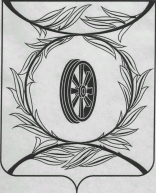 Челябинская областьСОБРАНИЕ ДЕПУТАТОВ КАРТАЛИНСКОГО МУНИЦИПАЛЬНОГО РАЙОНАРЕШЕНИЕРассмотрев ходатайство главы Карталинского муниципального района,Собрание депутатов Карталинского муниципального района РЕШАЕТ:1. Внести в прогнозный план приватизации имущества, находящегося в  собственности муниципального образования «Карталинский муниципальный район», на 2020 год, утвержденный решением Собрания депутатов Карталинского муниципального района от 19.12.2019 года № 737-Н следующие изменения:1) дополнить перечень имущества, находящегося в собственности муниципального образования «Карталинский муниципальный район», подлежащего приватизации в  2020 году, следующей строкой:2. Опубликовать настоящее решение в газете «Карталинская новь» и разместить на официальном сайте администрации Карталинского муниципального района в сети Интернет. Председатель Собрания депутатовКарталинского муниципального района                                                     В.К. Демедюк  от 23 июня 2020 года № 820-Н                        О внесении изменений в прогнозный план приватизации имущества, находящегося в собственности муниципального образования «Карталинский муниципальный район», на  2020 год2.Объект незавершенного строительстваЧелябинская область,           г. Карталы, ул. Ленина,     стр. 37-АОбщая площадь застройки 1106 кв.м. Этажность: 2.2.Земельный участокЧелябинская область, г. Карталы. установлено относительно ориентира, расположенного в границах участка, почтовый адрес ориентира: обл. Челябинская, р-н Карталинский, г. Карталы, ул. Ленина, 37АКатегория земель: земли населенных пунктов – для строительства оздоровительно комплекса на 100 мест в                г.Карталы, по ул. Ленина, 37А Челябинской области. Кадастровый номер: 74:08:4701043:9